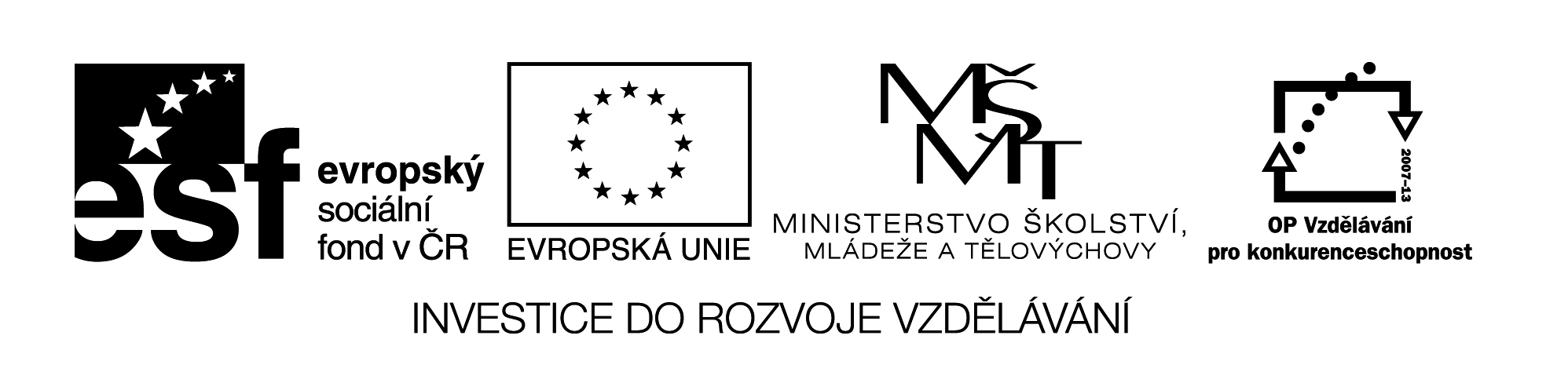 15 M8											Název:		MNOHOČLENY  -  kontrolní práceCíl:	                    Zjistit stupeň znalostí práce s mnohočleny ( + , - , . )Časový návrh:	8 min.Met. pokyny:	Odd.  A, B AVypočítej:1    	( 5t – 3 ) + ( 3t + 2 ) =   2	( 7x2 + 3x – 2 ) – ( 6x2 + 5x + 3 )  =3	  5ab . 8ab =0,1s . ( 0,1s2 – 5s ) =BVypočítej:1	( k2 + 2n2 ) + 3k2 + n2 ) =2	( 6m2 + 2m – 3 )  – ( 5m2 + 4 ) =	3	3mp . 10mp =4	( -5m ) . ( 7m2 – 3m – 4 ) =